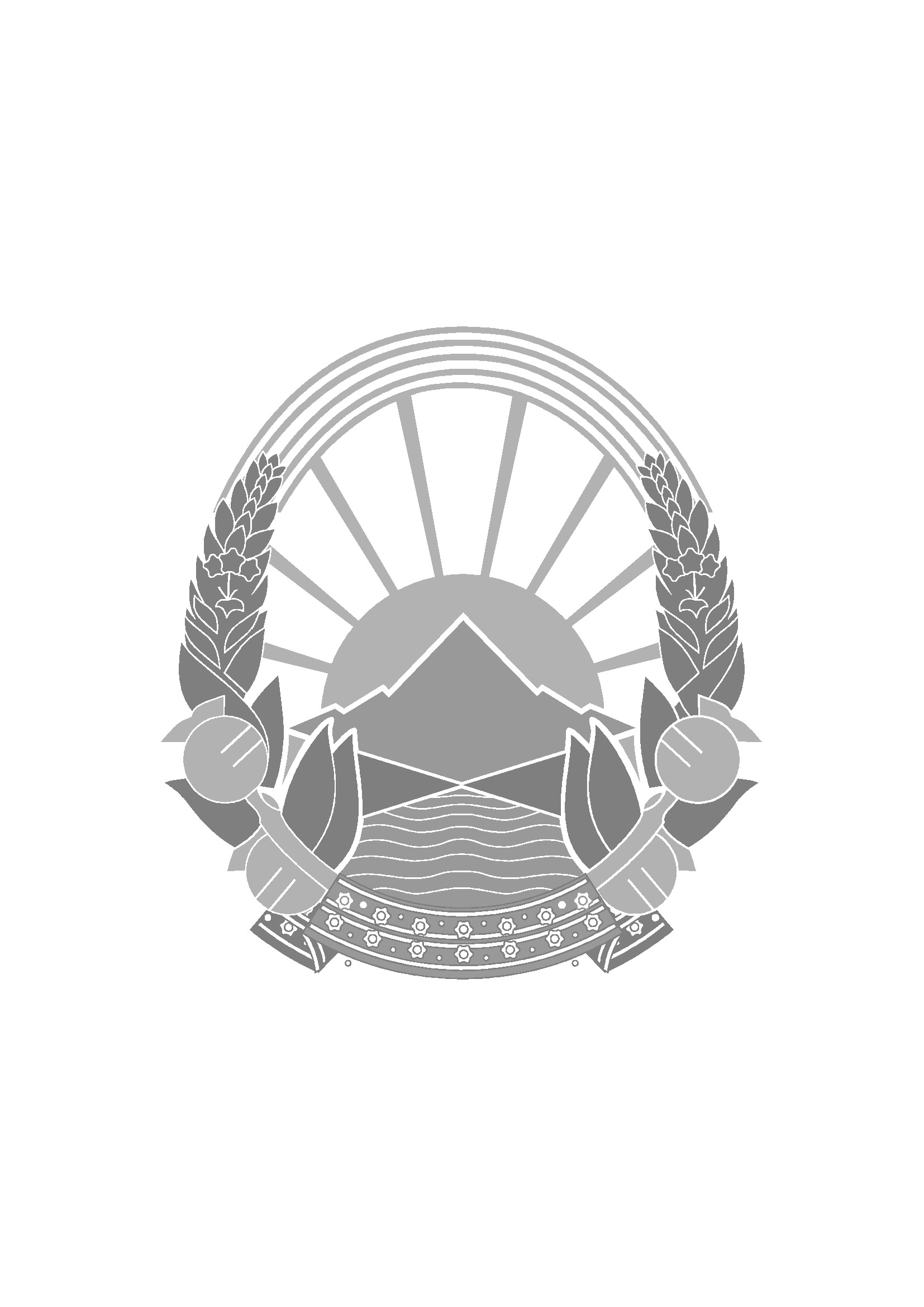 РЕПУБЛИКА МАКЕДОНИЈАВЛАДА НА РЕПУБЛИКА МАКЕДОНИЈАСЕКРЕТАРИЈАТ ЗА ЕВРОПСКИ ПРАШАЊА                                                        Бр.____ -______________.____.2016 година, СкопјеПОЕДНОСТАВЕНА ТЕНДЕРСКА ДОКУМЕНТАЦИЈАПОСТАПКА СО БАРАЊЕ ЗА ПРИБИРАЊЕ НА ПОНУДИ[за набавки со проценета вредност до 5.000 евра во хартиена форма со е-аукција]ЗА НАБАВКА НА АНТИВИРУСОГЛАС БР 9/2016Скопје,март, 2016 годинаИнструкции за понудувачите1. Договорен органДоговорен орган е Секретаријатот за европски прашања, со адреса на Кеј Димитар Влахов бр. 4, 1000 Скопје, телефон за контакт 3200-205, електронска адресаdafinka.vuckovska@sep.gov.mk, контакт лице - Дафинка Вучковска.2. Предмет на договорот за јавна набавка2.1.Предмет на договорот за јавна набавка е набавка на антивирусно софтверско решение за потребите на Секретаријатот за европски прашања.Детален опис на предметот на договорот е даден во техничките спецификации во прилог на оваа тендерска документација.2.2. Предметот на договорот е неделив. Економскиот оператор во својата понуда треба да ги вклучи сите составни делови. Во спротивно понудата ќе се смета за неприфатлива 3. Начин на испорака Носителот на набавката е должен предметот на набавкат да го испорача во седиштето на Договорниот орган.4. Разлики во цена (корекција на цени)4.1.Не се предвидува корекција на цените, односно цените искажани во понудата на најповолниот понудувач ќе бидат фиксни за целото времетраење на договорот за јавна набавка.5. Рок на испорака Носителот на набавката е должен да го испорача предметот на набавка во рок од 3денаод денот на склучување на договорот за јавна набавкаспоред техничката спецификација.6. Начин на плаќањеПлаќањето ќе се врши по испорака на лиценцитево рок од 30 дена од денот на доставување на фактура до  Договорниот орган. 7. Право на учество7.1. Економскиот оператор кој има една или повеќе негативни референци, групата економски оператори во која членува економски оператор кој има негативна референца, како и економскиот оператор кој претставува поврзано друштво со економскиот оператор кој има негативна референца, нема право на учество.7.2. Право да достави понуда има секое заинтересирано домашно и странско правно и физичко лице - понудувач, кое е регистрирано за вршење на дејноста поврзана со предметот на договорот за јавна набавка.7.3. Право да достави понуда има и група на понудувачи без обврска за здружување во соодветна правна форма. Договорниот орган нема да бара од групата на понудувачи да се здружи во посебна правна форма доколку истата биде избрана за носител на набавката. 7.4.Составен дел од групната понуда е договор за поднесување групна понуда со кој членовите во групата економски оператори меѓусебно и кон договорниот орган се обврзуваат за извршување на договорот за јавна набавка. Овој договор потребно е да ги содржи следниве податоци: членот на групата кој ќе биде носител на групата, односно кој ќе ја поднесе понудата и ќе ја застапува групата, членот на групата кој во име на групата економски оператори ќе го потпише договорот за јавна набавка, членот на групата кој ќе ја издаде фактурата и сметка на која ќе се вршат плаќањата, краток опис на обврските на секој од членовите на групата економски оператори за извршување на договорот.7.5. Сите членови на групата на понудувачи се поединечно и солидарно одговорни пред договорниот орган за извршување на своите обврски. Договорниот орган ќе комуницира со претставникот на групата на понудувачи.7.6. Економскиот оператор во рамките на иста постапка за доделување на договор за јавна набавка може да учествува само во една понуда. Сите понуди ќе бидат отфрлени ако економскиот оператор:учествува во повеќе од една самостојна и/или како член во групна понуда илиучествува како подизведувач во друга самостојна и/или како член во групна понуда.7.7. Економскиот оператор може да учествува како подизведувач во повеќе од една понуда.7.8. Доколку економската и финансиската состојба, односно техничката или професионалната способност е поддржана од друг субјект, понудувачот е должен поддршката да ја докаже со валиден доказ дека тој субјект ќе му ги стави на располагање соодветните финансиски средства, односно соодветните технички или професионални ресурси (член 151 и член 154 од законот)7.9.Понудувачот може да ангажира подизведувачи. Доколку понудувачот има намера дел од договорот за јавна набавка да го отстапи на еден или повеќе подизведувачи, во понудата мора да наведе податоци за делот од договорот кој има намера да го отстапи на подизведувачи, како и податоци за сите предложени подизведувачи (фирма, седиште, единствен даночен број и слично). Понудувачот е одговорен пред договорниот орган за извршување на договорот за јавна набавка, без оглед на бројот на подизведувачите. 7.10. Лицата кои учествувале во изработка на тендерската документација не смеат да бидат понудувачи или членови во група на понудувачи во постапката за доделување на договорот.8. Критериуми за утврдување на способност на понудувачитеЗа да учествуваат во постапката за доделување на договор, понудувачите мора да ги исполнуваат следниве критериуми за утврдување на нивната способност:8.1. Лична состојбаво последните 5 години, на понудувачот да не му била изречена правосилна пресуда за учество во злосторничка организација, корупција, измама или перење пари;на понудувачот да нему е изречена споредна казна забрана за учество во постапки за јавен повик, доделување на договори за јавна набавка и договори за јавно приватно партнерство;на понудувачот да нему е изречена споредна казна привремена или трајна забрана за вршење на одделна дејност;понудувачот да не е во постапка за стечај или во постапка за ликвидација;понудувачот да нема неплатени даноци, придонеси или други јавни давачки;на понудувачот да не му е изречена прекршочна санкција - забрана за вршење на професија, дејност или должност, односно привремена забрана за вршење одделна дејност, ипонудувачот е должен да дава точни податоци и да ги доставува податоците што ги бара договорниот орган.8.2. Способност за вршење на професионална дејностПонудувачот треба да е регистриран како физичко или правно лице за вршење на дејноста поврзана со предметот на договорот за јавна набавка или да припаѓа на соодветно професионално здружение согласно со прописите на земјата каде што е регистриран.8.3.Во случај на група економски оператори, сите членови на групата поединечно ја докажуваат својата лична состојба и способноста за вршење професионална дејност.Ако економски оператори поднесат групна понуда, економската и финансиската состојба, како и техничката и професионалната способност се докажува со земање предвид на ресурсите на сите членови во групата.9. Начин на докажување на способноста на понудувачотПонудувачот го потврдува исполнувањето на критериумите за утврдување на личната состојба со изјава која ја доставува во прилог на својата понуда. Исполнетоста на останатите критериуми за утврдување на способност, понудувачот ја докажува со доставување на потребната документација утврдена во овој дел од тендерската документација:9.1. За докажување на личната состојба:изјава на понудувачот дека во последните 5 години не му била изречена правосилна пресуда за учество во злосторничка организација, корупција, измама или перење пари;потврда дека не е отворена постапка за стечај од надлежен орган;потврда дека не е отворена постапка за ликвидација од надлежен орган;потврда за платени даноци, придонеси и други јавни давачки од надлежен орган од земјата каде економскиот оператор е регистриранпотврда од Регистарот на казни за сторени кривични дела на правните лица дека не му е изречена споредна казна забрана за учество во постапки за јавен повик, доделување на договори за јавна набавка и договори за јавно-приватно партнерство;потврда од Регистарот на казни за сторени кривични дела на правните лица дека не му е изречена споредна казна привремена или трајна забрана за вршење на одделна дејност ипотврда дека со правосилна пресуда не му е изречена прекршочна санкција - забрана за вршење на професија, дејност или должност, односно привремена забрана за вршење одделна дејност.Документите од точка 9.1. не смеат да бидат постари од 6 месеци, а се доставуваат во оригинал или копија заверена од понудувачот на барање на комисијата. Ако договорниот орган се сомнева во документите за утврдување на личната состојба на понудувачот, тој го задржува правото да побара информации директно од надлежните органи кои ги издале документите за утврдување на личната состојба.Согласно со член 102, став 4 од Законот за јавните набавки, понудувачот не треба со својата понуда да ги достави горенаведените документи предвидени со законот како доказ за личната состојба. Наместо тоа, понудувачот поднесува изјава дека ги исполнува предвидените критериуми за утврдување на личната состојба, која е дадена во прилог на оваа тендерска документација. Комисијата ќе побара само од понудувачот чија понуда ја утврдила за најповолна да ги достави потребните документи за утврдување на неговата лична состојба.Комисијата ќе прифати документи за утврдување на личната состојба кои се издадени и по денот на јавното отворање на понудите, но не подоцна до денот на донесувањето на одлуката за избор на најповолна понуда.9.2. За докажување на способноста за вршење на професионална дејностЗа докажување на способноста за вршење на професионалната дејност, понудувачот треба да достави со својата понудадокумент за регистрирана дејност како доказ дека е регистриран како физичко или правно лице за вршење на дејноста поврзана со предметот на договорот за јавна набавка или доказ дека припаѓа на соодветно професионално здружение согласно со прописите на земјата каде што е регистриран.10. Појаснување, изменување и дополнување на тендерската документација 10.1 Појаснување на тендерската документација10.1.1.Економскиотоператорможедапобарапојаснувањенатендерскатадокументацијаод договорниот орган,исклучивовописменаформа,најдоцна 3 денапредкрајниотрокзаподнесувањепонудите.10.1.2. Појаснувањето договорниот орган ќе го доставидосите економски оператори што подигналетендерскадокументација, безпри тоа,дасеидентификува економскиот оператор што побаралпојаснување.10.2 Изменувањеидополнувањенатендерскатадокументација10.2.1. Договорниот орган го задржува правото најдоцна 3 дена пред истекот на крајниот рок за поднесување на понудите, по свое наоѓање или врз основа на поднесените прашања за објаснување поднесени од страна на понудувачите,даја измени или да ја дополни тендерскатадокументација,заштоведнаш ќегиизвестисите економски оператори што неа јаподигнале.  	10.2.2. Во случај на измена на тендерската документација, договорниот орган ќе го продолжи крајниот рок за доставување на понудата за најмалку 6 дена.    10.2.3. За продолжување на крајниот рок, договорниот орган писмено ќе ги извести сите економски оператори што подигнале тендерска документација.11. Изготвување и поднесување на понудите11.1. Начин на изготвување на понудатаПонудата се изготвува во согласност со условите предвидени во тендерската документација, со користење на обрасците дадени во прилог. Понудувачот подготвува еден оригинален примерок со ознака „оригинал“. Понудата се пишува со неизбришливо мастило и ја потпишува овластено лице од страна на понудувачот. Сите страници на понудата, освен за неизменетата печатена литература, ги парафира лицето кое ја потпишува понудата. Секое пишување меѓу редовите, бришење или пишување врз претходен текст важи само доколку е парафирано од лицето кое ја потпишува понудата.Доколку понудувачот има намера дел од договорот за јавна набавка да го отстапи на еден или повеќе подизведувачи, во понудата мора да наведе податоци за делот од договорот кој има намера да го отстапи на подизведувачи, како и податоци за сите предложени подизведувачи (фирма, седиште, единствен даночен број и слично). Понудувачот е одговорен пред договорниот орган за извршување на договорот за јавна набавка, без оглед на бројот на подизведувачите.11.2. Изјава со која понудувачот потврдува дека ги исполнува критериумите за утврдување на личната состојбаСо понудата, понудувачот доставува и потпишана изјава со која потврдува дека ги исполнува критериумите за утврдување на личната состојба во целост утврдени во законот и во тендерската документацијаи дека ги има на располагање сите документи утврдени во тендерската документација за докажување на исполнувањето на овие критериуми, кои ќе му бидат доставени на договорниот орган доколку неговата понуда биде избрана за најповолна.11.3. Изјава за сериозност на понудатаВо прилог на понудата, понудувачот доставува и потпишана изјава за сериозност на понудата, при што треба да го користи образецот на изјава даден во прилог на тендерската документација. Доколку дојде до прекршување на дадената изјава за сериозност на понудата, истото ќе резултира со издавање негативна референца против таквиот понудувач на начин и согласно условите утврдени во Законот за јавните набавки. 11.4. Изјава за независна понудаВо прилог на понудата, понудувачот доставува потпишана изјава за независна понуда, при што треба да го користи образецот на изјава даден во прилог на тендерската документација, каде е подетално објаснето нејзиното значење како и кои дејствија ќе се преземат доколку договорниот орган добие сознанија дека дадените наводи се невистинити.11.5. Елементи на понудатаПонудата треба да е составена од следниве елементи и според следниов редослед:Образец на понуда (Прилог 1),Изјава со која понудувачот потврдува дека ги исполнува критериумите за утврдување на личната состојба (Прилог 2),Изјава за сериозност на понудата (Прилог 3),Изјава за независна понуда (Прилог 4)Документ за регистрирана дејност,11.6. Јазик на понудатаПонудата, како и целата кореспонденција и документи поврзани со понудата кои се разменуваат со понудувачот, се пишуваат на македонски јазик со користење на неговото кирилско писмо. Придружните документи и печатената литература кои се дел од понудата може да бидат на друг јазик, под услов да се придружени со точен превод на македонски јазик.11.7.  Период на важност на понудатаПериодот на важност на понудата ќе изнесува 90 дена од денот на јавното отворање за чие времетраење понудата во сите нејзини елементи е обврзувачка за понудувачот. Понудите кои содржат покус период на важност од  тој утврден во оваа точка од тендерската документација ќе бидат отфрлени како неприфатливи.11.8.  Затворање на понудатаПонудувачот го приложува оригиналниот примерок во затворен внатрешен плик кој го содржи називот на понудувачот со целосна и точна адреса.Внатрешниот плик се приложува во затворен надворешен плик кој:е адресиран со точна адреса на договорниот орган,го содржи бројот на огласот,во горниот лев агол стои ознака „Не отварај“, да не се отвора пред времето и датумот за отворањето на понудите. Доколку двата плика не се затворени и обележани како што се бара, договорниот орган не презема одговорност за затурање или предвремено отворање на понудата.Понудите кои се отворени предвремено или оштетени и притоа може да се види нивната содржина поради непридржување кон условите за затворање и обележување на истите, ќе се отфрлат како неуредни.12. Краен рок и место за поднесување на понудите12.1. Краен рок за поднесување на понудите е 14.03.2016 година во 11часот.12.2.Понудите се поднесуваат на следнава адреса  Кеј Димитар Влахов бр. 4, 1000 Скопје. 12.3.За предметната набавка нема да има јавно отварање на понудите.13. Критериум за доделување на договорот13.1. Критериум за доделување на договорот за јавна набавка е најниска цена. За носител на набавката ќе биде избран оној економски оператор кој ќе понуди најниска цена во текот на електронската аукција, а чија понуда претходно е оценета како прифатлива. Во постапка која завршува со спроведување на електронска аукција не се врши бодување на понудите, туку само рангирање на понудувачите според висината на понудените цени.13.2 Евалуацијата на понудите ќе се врши согласно со Методологијата за изразување на критериумите за доделување на договорот за јавна набавка во бодови („Службен весник на Република Македонија“ бр. 41/08).14. Посебни начини за доделување на договорот за јавна набавка14.1. Договорот за јавна набавка ќе се додели со примена на постапка со барање за прибирање на понуди со објавување на оглас, која ќе заврши со електронска аукција како последна фаза во постапката.14.2.Оваа постапка нема да се спроведува со користење на електронски средства преку Електронскиот систем за јавни набавки (ЕСЈН), освен во делот на електронската аукција која задолжително се спроведува преку ЕСЈН (https://e-nabavki.gov.mk).14.3. Подетални информации за користењето на електронски средства: За да можете да учествувате на електронската аукција, потребно е да се регистрирате во ЕСЈН. Економскиот оператор се регистрира во ЕСЈН со пополнување на регистрациска форма која е составен дел од ЕСЈН , по што ЕСЈН автоматски ги обработува податоците од регистрациската форма, генерира шифра и истата ја доставува на регистрираната електронска пошта на економскиот оператор. Секое лице кое се регистрира како корисник на ЕСЈН, при пополнување на веб образецот за регистрација се запознава и дава согласност дека ќе ги почитува правилата и условите за користење на ЕСЈН.Повеќе информации за начинот на регистрација и користење на системот ќе најдете во Прирачникот за користење на ЕСЈН наменет за економски оператори, кој можете да го преземете од почетната страна на ЕСЈН во делот „Економски оператори”.14.4.Подетални информации за електронската аукција: Договорниот орган ќе користи електронска аукција како последна фаза во постапката со барање за прибирање на понуди. Предмет на електронската аукција е вкупната цена вклучувајќиги сите трошоци и попусти и увозни царини, без ДДВ. Почетна цена на електронската аукција е најниската цена,од прифатливите понуди поднесени во првичната фаза од постапката. Поканите за учество на аукцијата ќе се достават во електронска форма преку ЕСЈН по целосната евалуација на првичните понуди, до сите економски оператори кои доставиле прифатливи понуди во првата фаза од постапката и кои се регистрирани со активиран кориснички профил во ЕСЈН.Поканата за учество на аукцијата ќе биде електронски испратена на адресата за е-пошта на лицето за контакт наведено во Образецот за понуда кое претходно е регистрирано во ЕСЈН.Во поканата за учество на аукцијата ќе бидат содржани следниве податоци: почетната цена на аукцијата, односно најниската цена од првично поднесените понуди датумот и часот на започнување и завршување на аукцијата; интервалот во кој ќе се спроведува негативното наддавање (минимална и максимална разлика во понудени цени). Доколку е поднесена само една понуда или само една прифатлива понуда, договорниот орган ќе го покани единствениот понудувач да поднесе конечна цена преку ЕСЈН. Во поканата за поднесување конечна цена се содржани следниве податоци: идентификување на делот на понудата кој ќе биде предмет на поднесување конечна цена, информации кои ќе му бидат достапни пред поднесувањето на конечната цена и временскиот период за поднесување конечна цена. Единствениот понудувач ја поднесува конечната цена во утврденото време само еднаш, а доколку не поднесе конечна цена , првично понудената цена ќе се смета за конечна.15. Доделување на договорот за јавна набавка15.1.Договорниот орган, по спроведената електронска аукција како последна фаза во постапката за барање за прибирање на понуди,договорот му го доделува на економскиот операторчија понуда има најниска цена.15.2.Доколку две или повеќе понуди имаат иста цена, за најповолен понудувач ќе биде избран оној кој прв ја поднел понудата15.3. Доколку никој не поднесе нова цена во текот на електронската аукција, а притоадве или повеќе понуди имаат идентична цена, за најповолна ќе биде избрана понудата на оној кој прв ја поднел понудата15.4.Во случај во текот на аукцијата да нема негативно наддавање, договорниот орган може да му го додели договорот за јавна набавка на економскиот оператор чија првична прифатлива понуда има најниска цена.15.5.По завршувањето на електронската аукција и изборот на најповолен понудувач, доколку предметот на набавката или поединечниот дел се состои од повеќе ставки, избраниот понудувач ќе има обврска да го распредели намалениот износ на вкупната цена во споредба со првично понудената вкупна цена во рамки на ставките кои се составен дел на предметот на набавка.16. Известување за доделување на договорот за јавна набавка16.1.По завршувањето на електронската аукција на јавниот дел од ЕСЈН автоматски се објавува и до сите учесници на аукцијата автоматски се испраќа известување за економскиот оператор кој што поднел најповолна понуда во текот на негативното наддавање. Известувањето е од информативен карактер и не предизвикува правни последици. Исходот од електронската аукција е основ за донесување на одлука за избор на најповолна понуда.16.2.Избраниот најповолен економски оператор ќе биде известен во писмена форма дека неговата понуда е прифатена, најдоцна во рок од 3 дена од донесувањето на одлуката за избор на најповолна понуда. Во истовреме, и сите други економски оператори ќе бидат известени за резултатите од тендерот, одлуката кој е најповолен економски оператор,како и за причините за неизбор на нивната понуда.Економските оператори што учествувале во постапката имаат право на увид во извештајот од спроведената постапка.17. Правна заштитаСекој понудувач кој има правен интерес за добивање на договорот за јавна набавка и кој претрпел или би можел да претрпи штета од евентуално прекршување на одредбите од овој закон, може да бара правна заштита против одлуките, дејствијата и пропуштањата за преземање дејствија од страна на договорниот орган во постапката за доделување на договор за јавна набавка, во согласност со условите и постапката предвидени со Законот за јавните набавки.Правото на жалба во постапка која завршува со електронска аукција се остварува по донесување на одлуката за избор на најповолен понудувач или поништување на постапката.18. Завршување на постапката за доделување на договор за јавна набавка18.1.Постапката за доделување на договор за јавна набавка завршува на денот на конечноста на одлуката за избор или за поништување на постапката.18.2.Веднаш по завршување на постапката, договорниот орган ги враќа мострите, урнеците и документите кои предвидел дека ќе се вратат на понудувачите во тендерската документација.Технички спецификацииАнтивирусСЕП  поседува вкупно 165 х McAfee Complete Endpoint Protection for Enterprise  лиценци како решение за антивирусна заштита, со вклучена поддршка од страна на производителот, чија валидност е истечена на 28.10.2015 година. Предметот на набавка ги вклучува следните количини, кои ќе ги исполнат минималните барани технички спецификации:НАПОМЕНА:Понудениот антивирус потребно е да ги исполнува сите технички барања, во спротивно понудата ќе биде отфрлена.Понуденото AV решение треба да вклучи соодветна поддршка од производителот на AV-то решениe, за чие времетраење би вклучувала и нови верзии на софтверот, online техничка поддршка и поддршка за софтверски надградби и закрпи од страна на производителот.Ако понуденото антивирусно решение е друго од антивирусното решение кое веќе ја поседува СЕП(опишувано во првиот параграф на Техничката спецификација), Економскиот оператор треба прво да го деинсталира старото антивирусно решение, пред да пристапи на инсталација на понуденото антивирусно решение.Инсталацијата на антивирусното решение во опремата на СЕП ќе треба да го изврши економскиот оператор по дадените насоки од СИКТ при СЕП.Прилог 1 – Образец на понуда[меморандум на понудувачот]Врз основа на огласот број 9/2016објавен од страна на Секретаријатот за европски прашања, за доделување на договор за јавна набавка на антивруссо спроведување на постапка со барање за прибирање на понуди, со електронска аукција преку Електронскиот систем за јавни набавки (https://e-nabavki.gov.mk), и на тендерската документација, ја поднесуваме следнава:П О Н У Д АДел I – Информации за понудувачотI.1. Име на понудувачот: ___________________________________________________I.2. Контакт информацииАдреса: _____________________________________________________________Телефон: ___________________________________________________________Факс: ______________________________________________________________Е-пошта: ___________________________________________________________Лице за контакт: ____________________________________________________I.3. Одговорно лице: _______________________________________________________I.4. Даночен број: __________________________________________________________Дел II – Техничка понудаII.1.Согласни сме да го понудиме следниот антивирус:________________________________________________________________________________________________________________________________________________________________________________________________________________________________________________________.II.2. Ги прифаќаме начинот и рокот на испорака утврдени во тендерската документација.Дел III – Финансиска понудаIII.1. Вкупната цена на нашата понуда, вклучувајќи ги сите трошоци и попусти, без ДДВ, изнесува: _______________________________________________________ [со бројки] (__________________________________________________________) [со букви] денари. Вкупниот износ на ДДВ изнесува ________________.III.3. Нашата понуда важи за периодот утврден во тендерската документација. Се согласуваме со начинот на плаќање утврден во тендерската документација.III. 4. Со поднесување на оваа понуда, во целост ги прифаќаме условите предвидени во тендерската документација.Прилог 2 – Изјава со која понудувачот потврдува дека ги исполнува критериумите за утврдување на личната состојбаИ З Ј А В АПод целосна материјална и кривична одговорност изјавувам дека понудувачот _____________________________________________________________ [се наведува назив на понудувачот] во целост ги исполнува критериумите за утврдување на личната состојба на понудувачите утврдени во законот и во тендерската документација по огласот за доделување на договор за јавна набавка на антивирус, број 9/2016 објавен од страна на Секретаријатот за европски прашањасо барање за прибирање на понуди и дека понудувачот ги има на располагање сите документи утврдени во тендерската документација за докажување на исполнувањето на овие критериуми, кои ќе му бидат доставени на договорниот орган доколку нашата понуда биде избрана за најповолна.*Образецот на понудата може да биде потпишан и од лице овластено од одговорното лицеПрилог 3 – Изјава за сериозност на понудатаИ З Ј А В АЈас, долупотпишаниот ______________________________________ [име и презиме], врз основа на член 47 став 1 од Законот за јавните набавки, а во својство на овластено лице на понудувачот________________________ ______________________________________, изјавувам дека во целост ја гарантирам содржината на понудата и дека понудата е валидна и правно обврзувачка за нас во сите нејзини делови до истекот на периодот на нејзината важност.Исто така, изјавувам дека сум целосно свесен за последиците од прекршување на оваа изјава во случаите од член 47 став 6 од Законот за јавните набавки, што ќе доведе до издавање негативна референца од страна на договорниот орган против понудувачот во чие име и за чија сметка сум овластен да ја дадам оваа изјава.*Оваа изјава може да биде потпишана и од лице овластено од одговорното лицеПрилог 4 – Изјава занезависна понудаИ З Ј А В АЈас, долупотпишаниот ______________________________________ [име и презиме], врз основа на член 129 став 2 од Законот за јавните набавки, а во својство на одговорно лице на понудувачот ______________________________________, под целосна материјална и кривична одговорност изјавувам дека понудата во постапка со барање за прибирање на понуди за јавна набавка наантивирусза Оглас број 9/2016 ја поднесувам независно, без договор со други економски оператори на начин кој не е спротивен на прописите за заштита на конкуренцијата.Истовремено, под целосна материјална и кривична одговорност изјавувам дека при доставувањето на  понудата за постапка со барање за прибирање на понуди за јавна набавка на антивирусза Оглас број 9/2016 не учествувам со други економски оператори со кои сум капитално, сопственички или роднински поврзан.Исто така, изјавувам дека сум целосно свесен за последиците од давање на невистинити наводи во изјавата, што ќе доведе до поведување на соодветна постапка против понудувачот во чие име и за чија сметка сум овластен да ја дадам оваа изјава.Изјавата за независна понуда не може да биде потпишана од ниту едно друго лице освен од одговорното лицеРед.брПредмет на барањеВкупен број на лиценци1.Анти-вирусна заштина на бизнис околина на СЕП со времетраење од 12 месеци.Понуденото решение најмалку треба да задоволува :Да подржува инсталација на следниве клиентски оперативни системи:Microsoft Windows XP 32/64 битна верзијаMicrosoft Windows Vista 32/64 битна верзијаMicrosoft Windows 7 32/64 битна верзијаMicrosoft Windows 8 ( 8.1) 32/64 битна верзијаДа подржува инсталација на следните серверски оперативни системи:Microsoft Windows Server 2003(R2) 32/64 битна верзијаMicrosoft Windows Server 2008(R2)Microsoft Windows Server 2012 (R2)Да нуди заштита на електронска пошта која ке се инсталира на следниов систем:Microsoft Exchange Server 2003Microsoft Exchange Server 2007Microsoft Exchange Server 2010Microsoft Exchange Server 2013Да нуди заштита на мобилни уреди со следниве оперативни системи:IOS 5.0 и понови верзииAndroid 2.3 и понови верзииWindows Phone 7 и 8 Да ги поседува следниве карактеристики и продукти:Antivirus & Antispyware софтвер за заштита на клиентски и серверски машини со:Antivirus & Antispyware софтверот да врши заштита во реално време (real time protection).Да не влијае врз работата на останатите активни апликации додека работи во позадина(silent mode).Да користи Cloud базирана дадотека за анализа на штетни програми и вируси.Способност да скенира најпознати формати на документи и архиви (jpg, rar, jpeg, итн...).Способност на софтверот да врши херуистична анализа при детекција (heuristic analysis) и MIME енкодирана декрпиција при анализа.Способност да се интегира со централната конзола и да прифака групни политики конфигурирани во централната конзола.Способност за remote инсталација без корисникот да биде прекинат во неговата работа.Да ги скенира системите за следниве заканиMalwaresVirusTrojansJokesDialersCrackersSpywarePotential Unwanted Programs (PUP)Софтвер за заштита на електронска пошта и електронски сандачињаСофтвер за заштита на преносни уреди (USB,CD,DVD итн)Софтвер за заштита на Firewall (Firewall Protection)HIPS софтвер ( Host Intrusion Prevention System)Софтвер за заштита на WEB комуникација и IRC (MSN, Skype, ICQ) софтвери за комуникација Antispam софтвер за заштита Софтвер за заштита на мобилни и преносни уреди (Smartphone, Tablets итн..)Централна конзола за мониторирање и управување на сите продукти од решението со:Централната конзола за управување со софтверот за заштита да има способност да ги менаџира сите продуктиЦентралната конзола да поседува способност за интеграција со Active DirectoryЦентралната конзола да поседува екран за графички приказ (Dashboard) кој може да се конфигурира по потребите на корисникот како Централната конзола да поседува спобност за конфигурација на политики за сите продуктиЦентралната конзола да нуди опција за изготвување на извештаи.Централната конзола да врши приказ на сите настани (events) во реално време (real time mode)Централната конзола да нуди можност за следење на клиентските машини во реално време и конфигрирање на истите со политики наменети само за истите.Централната конзола да нуди можност за remote пристапување.Софтвер за заштита на Kernel ниво со тоа што ќе детектира закани и штетни програми пред подигањето на оперативниот систем кај поновите генерации на процесори (i3, i5, i7)165количинаЦена без ДДВ ДДВЦена со ДДВ1Антивирус1ВкупноМесто и датум___________________________Одговорно лице___________________________(потпис)Место и датум___________________________Овластено лице___________________________(потпис)Место и датум___________________________Одговорно  лице*___________________________(потпис)Место и датум___________________________Одговорно  лице*___________________________(потпис)